Philippians 1:1-11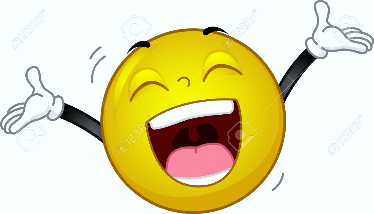 What things make you really happy & joyful? ….but what about being joyful when things aren’t going so well???The letter to the Church at Philippi could be summed up in Chapter 4:4 “R___________ in the L__________   a____________!”Paul is rejoicing over the Christians in Philippi….here’s why!A group of P_______________. “The s_________ in Christ Jesus.” (v.1) Saint is a New Testament word for a Christian…..you’re a saint if you’ve put your trust in Jesus as your Saviour.  Paul wants them to know G_________ and P___________ from G________.(v.2)In a p______________ called Philippi.Where do you live?_________________ Who do you live with?_____________________ Where do you usually go to school?_______________ What clubs are you in?_________________________ .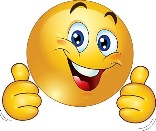 That’s where God wants you to be His follower! They are P______________ with Paul in the G_____________ (v.5).If you had medicine to make Coronavirus patients better would you keep it a secret?     Well then………what even BETTER news do we have to share? 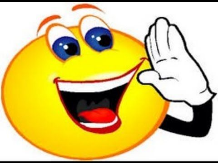 Paul’s joyful that they’re making P____________Philippians 1:6 is SO important “He who__________________________________________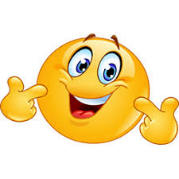 _____________________________________________________________________________________________________________________________.”V.9 Paul says this is my P________________How do you think the Philippian Christians will grow to know God’s love better?(vs.9-11)__________________________________________________________________________On this big break from school how could you take time to get to know God better?_____________________________________________________________________________________________________________________________________________________________________________________________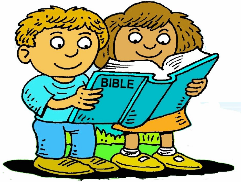 Paul is Passionate!He loves J_______________ C______________....and he also loves other Christians!!Write the names of some people you know who love Jesus. Pray for them this week. 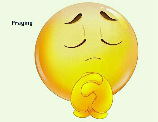 